Wedding Photos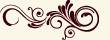 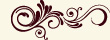 $650 wedding fee due on day of wedding, which includesrehearsal, wedding, and the reception.You may also choose one of the following packages:	Package A-$125.00 	Package B-$175.00	1-11x14 	1-11x14	3-8x10 	4-8x10	4-5x7 	6-5x7	8-wallets  	12-wallets	Package C-$250.00 	Package D-$350.00	2-11x14 	3-11x14	5-8x10 	7-8x10	8-5x7 	10-5x7	20-wallets 	24-walletsIndividual Prices with purchase of a Package:	4-wallets=$6.00	 4x6=$5.00 	5x7=$8.00	8x10=$15.00 	11x14=$30.00 	12x18=$40.00	16x20=$60.00 	20x30=$70.00	Keychain=$8.00 		8x10 Wedding Collage=$25.00Proofs only-$75 a setLarger portraits and canvas's are also available-ask for prices!***SPECIAL OFFER***All wedding & reception pictureson a . You keep & print what you want.$450.00